2020-2021 –Year 6: Membership Form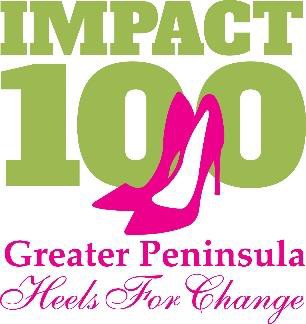    Name: ______________________________________________________________          New MemberEmail:___________________________________________________ Phone:__________________________________ Address: 	_________________________________________MEMBERSHIP CONTRIBUTION – all membership contributions are due by June 1, 2021. Individual Member	$1,100 	 Circle Member                  $550	I am the Circle Leader	                                                  $367	Circle Member                                                          $275	Help me find a Circle	I am interested in hosting a Little JoinPAYMENT OPTIONS – All contributions will be managed by our partner, the Peninsula Community Foundation.        Check Enclosed			Will mail in a checkMake payable to Peninsula Community Foundation, Memo line “Impact 100”I wish to pay with credit card. I understand that credit card payments will include an additional 2% to cover the credit card processing fee.Charge my: ______Visa 	__MasterCard ______AMEX ______DiscoverCard No: 	Exp. Date:  	  Name on Card: 	Verification code:  	 Signature:  		Please contact me about making monthly paymentsPlease contact me about making a donation other than the above optionsVolunteer OpportunitiesLet us know if you are interested in learning more about being more involved!Grants   ☐Membership   ☐Publicity   ☐Social Media   ☐EventsRECOGNITIONI grant permission to Impact 100 Greater Peninsula and the Peninsula Community Foundation to use my name and photo on electronic and printed donor lists, website and other promotional materials.I would like my name to appear as:  	I wish to remain anonymous for purposes of public recognition.I agree that my email will be used as the primary means of communication only for Impact 100 volunteers and Peninsula Community Foundation staff.Signature: 		Date:  	Please return the membership form ASAP. Payment is due by June 1st.The Peninsula Community Foundation ATTENTION: IMPACT 100 Greater Peninsula 48 Queens Way, Hampton, Virginia 23669For additional information contact Peninsula Community Foundation at 757-327-0862 or email jbrambley@pcfvirginia.orgImpact 100 Greater Peninsula is a component fund of the Peninsula Community Foundation; a non-profit organization exempt from federal taxes under IRS Code 501(c)(3). Contributions are tax deductible.